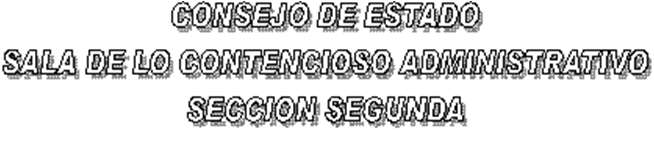 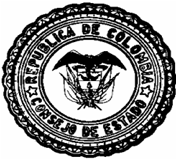 EN SESIÓN CONVOCADA PARA EL DÍA  DIEZ (10) DE JULIO DE DOS  MIL  TRECE (2013) A LAS OCHO DE LA MAÑANA (08:00 A. M.), LAS SUBSECCIÓNES “A” Y “B” DE LA SECCIÓN SEGUNDA DEL CONSEJO DE ESTADO, SOMETERÁN A DISCUSIÓN LOS SIGUIENTES PROYECTOS  CONSTITUCIONALES:SUBSECCIÓN  "A"DR. GUSTAVO EDUARDO GÓMEZ ARANGURENFALLOSAC -13-00815		ACCIÓN DE TUTELA  		 LEONARDO PEÑA RINCÓN		(F. DE V. JUL.-10-13)          	AC -13-01043		ACCIÓN DE TUTELA  		 HUBER ERNEY CASTILLO VALENCIA		(F. DE V. JUL.-10-13)          				   AC -13-01061		ACCIÓN DE TUTELA  		 ESMERALDA OSSA RODRÍGUEZ Y OTRO                                 (F. DE V. JUL.-10-13)		(F. DE V. JUL.-16-13)          DR. ALFONSO VARGAS RINCÓNFALLOSAC -13-00092		ACCIÓN DE TUTELA  		 DIOFANOR JIMÉNEZ		(F. DE V. JUL.-23-13)          	AC -13-00391		ACCIÓN DE TUTELA  		 LUCY STELA CÁRDENAS CHAVES COMO 		(F. DE V. JUL.-23-13)          AGENTE OFICIOSO DE MARIO HERRERA				   CARDÉNASAC -13-00436		ACCIÓN DE TUTELA  		 SERGIO ZAMORA GARCÉS		(F. DE V. JUL.-16-13)          	AUTOSAC -12-01969		ACCIÓN DE TUTELA  		 CORNELIO FIGUEROA JARRODR. LUIS RAFAEL VERGARA QUINTEROFALLOSAC -13-00051		ACCIÓN DE TUTELA  		 SANDRA JUDITH AVENDAÑO DURÁN		(F. DE V. JUL.-10-13)          	AC -13-00081		ACCIÓN DE TUTELA  		 TONY RAFAEL URIANA SIJONA		(F. DE V. JUL.-10-13)          AC -13-00093		ACCIÓN DE TUTELA  		 MANUEL DE LOS SANTOS PIÑA HERNÁNDEZ 		(F. DE V. JUL.-10-13)          AC -13-00181		ACCIÓN DE TUTELA  		 JHON JAIRO RIOS		(F. DE V. JUL.-10-13)          AC -13-00585		ACCIÓN DE TUTELA  		 SISTEMAS SATELITALES DE COLOMBIA S.A. 		(F. DE V. JUL.-10-13)           E.S.P.AC -13-01552		ACCIÓN DE TUTELA  		 ANTONIO JOSÉ ARISTIZÁBAL MARÍN		(F. DE V. JUL.-10-13)          SUBSECCIÓN  "B"DR. GERARDO ARENAS MONSALVEFALLOSAC -13-00600		ACCIÓN DE TUTELA  		 LUIS GUILLERMO PRIETO ROMERO                                (F. DE V. JUL.-10-13)		(F. DE V. JUL.-09-13)          EL PRESENTE AVISO SE FIJA HOY, DIEZ (10) DE JULIO DE DOS  MIL TRECE (2013),	                               EL PRESIDENTE,			LUIS RAFAEL VERGARA QUINTERO	    EL SECRETARIO, 		                                                           WILLIAM MORENO MORENO